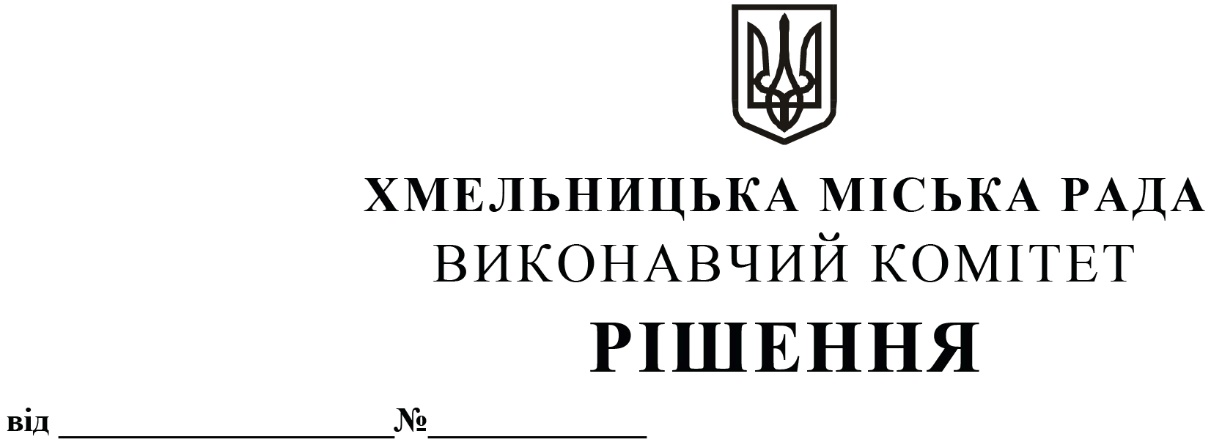 Про внесення  на розгляд сесії міської ради пропозиції про внесення змін до бюджету  Копистинської сільської ради на 2020 рік 	Розглянувши звернення Копистинської сільської ради, у відповідності до висновку управління фінансів Хмельницької  РДА «По виконанню доходної частини загального фонду бюджету Копистинської сільської ради за 11 місяців 2020 року» №03-08/271 від 02.12.2020 року, керуючись Бюджетним кодексом України та ст. 52 Закону України «Про місцеве самоврядування в Україні», виконавчий комітет міської радиВИРІШИВ:		1. Внести на розгляд сесії міської ради пропозицію про внесення змін до рішення 37-ї сесії Копистинської сільської ради від 20.12.2019 року №1 «Про затвердження бюджету на 2020 рік»,  а саме:		1.1. Збільшити  доходи загального фонду бюджету Копистинської сільської ради на 2020 рік загальну суму 200 000,00 гривень, а саме: -  по коду 18010400 «Податок на нерухоме майно, відмінне від земельної ділянки, сплачений юридичними особами, які є власниками об’єктів нежитлової нерухомості» - 110 000,00 гривень; - по коду 18050400  «Єдиний податок з фізичних осіб» - 90 000,00 гривень. 		1.2. Збільшити видатки загального фонду  Копистинської сільської ради на 2020 рік на загальну суму 200 000,00 гривень, а саме: -  за КПКВК МБ 0113242 «Соціальний захист населення»  КЕКВ 2210 «Предмети, матеріали, обладнання та інвентар»  - 2 000,00 гривень;   - за КПКВК МБ 0116030 «Організація благоустрою  населених пунктів» КЕКВ 2210 «Предмети, матеріали, обладнання та інвентар»  - 38 840,00 гривень; - за КПКВК МБ 0111010 «Надання дошкільної освіти»  на суму   79 204,00 гривень, в тому числі:  КЕКВ 2111 «Заробітна плата»  - 37 800,00 гривень, КЕКВ 2120 « Нарахування на оплату праці» -  31 404,00 гривень,    КЕКВ 2210 «Предмети, матеріали, обладнання та інвентар»        - 8 000,00 гривень, КЕКВ 2240 «Оплата послуг (крім комунальних)» -  2 000,00 гривень;- за  КПКВК МБ 0110150 «Організаційне, інформаційно-аналітичне та матеріально-технічне забезпечення діяльності місцевих рад»  на суму 79 956,00 гривень, в тому числі: КЕКВ 2111 «Заробітна плата» - 15 585,00 гривень, КЕКВ 2120 « Нарахування на оплату праці» -  13 856,00 гривень, КЕКВ 2730 «Інші виплати населенню» - 32 515,00 гривень, КЕКВ 2240 «Оплата       послуг (крім комунальних)» - 16 000,00 гривень,  КЕКВ 2210 «Предмети, матеріали, обладнання та інвентар» - 2 000,00 гривень.         2. Контроль за виконанням даного рішення покласти на головного бухгалтера Копистинської  сільської ради   О. Чиж.Міський голова                                                                                    О.СИМЧИШИН